Jungle stories, rhymes and songsStory ‘The Selfish Crocodile’https://www.youtube.com/watch?v=0-NhjfJ_RZIStory ‘Giraffes Can’t Dance’https://www.youtube.com/watch?v=vZjsLK5vwNUSong ‘Walking in the jungle’ (Super Simple Songs)https://www.youtube.com/watch?v=GoSq-yZcJ-4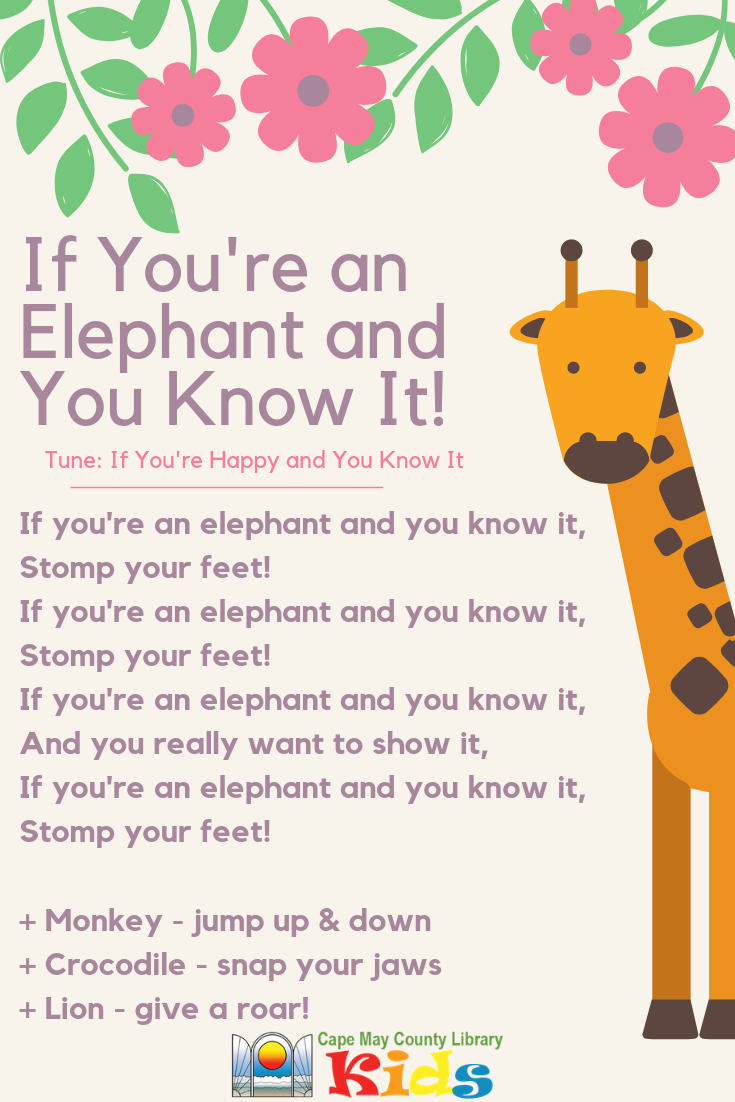 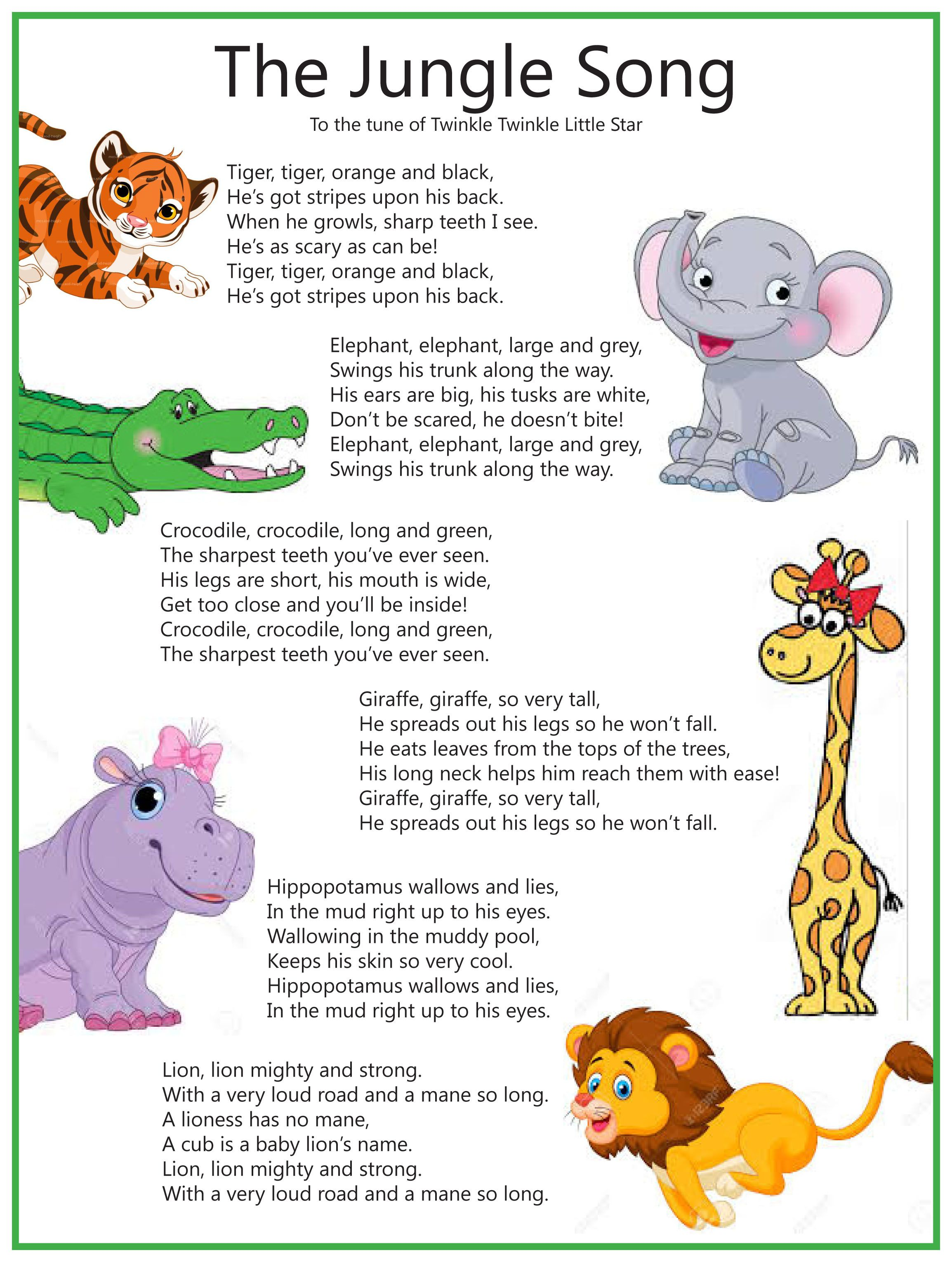 MathsNice online game for interpreting datahttp://flash.topmarks.co.uk/4771Some counting songsCounting in the junglehttps://www.youtube.com/watch?v=6Q-bNBt4jA8Jungle animals counting songhttps://www.youtube.com/watch?v=CbjyQRrM-jIThe ants go marching one by onehttps://www.youtube.com/watch?v=Pjw2A3QU8QgGaeilgeSome lovely playground games (Cluichí clóis), which are also great active flag ideashttps://www.youtube.com/watch?v=wlPiEEzrtX8https://www.youtube.com/watch?v=_HtJxVT8jcY&t=7shttps://www.youtube.com/watch?v=HRfN5mLqHdQPEA few more daily active breaks….We’re going on a lion hunthttps://www.youtube.com/watch?v=03i5v1PS7P4Song ‘Down in the jungle’https://www.youtube.com/watch?v=dFiqiQlHPwUAnd of course….. ‘Elephants have wrinkles’https://www.youtube.com/watch?v=cRvMB9zJvsgHistoryIf you would like to be a historian and document a part of your life during lockdown - https://tipperarystudies.ie/life-in-lockdown/ScienceAll Things Animals Tv  have some lovely short factual videos on various jungle animalshttps://www.youtube.com/watch?v=CP5uJVpHrVw (Elephant)https://www.youtube.com/watch?v=qnaXJf_yaj8 (Lion)https://www.youtube.com/watch?v=_vii-jpTjDg (Hippo)And a few nice little extras……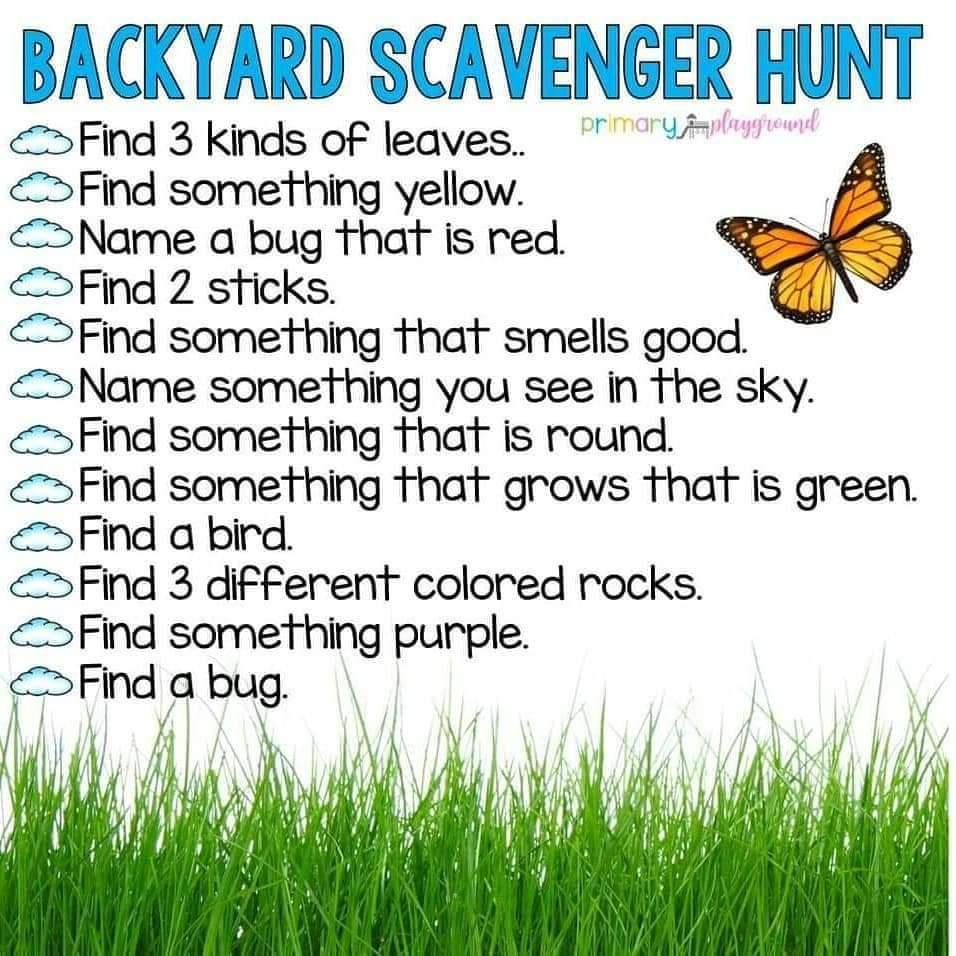 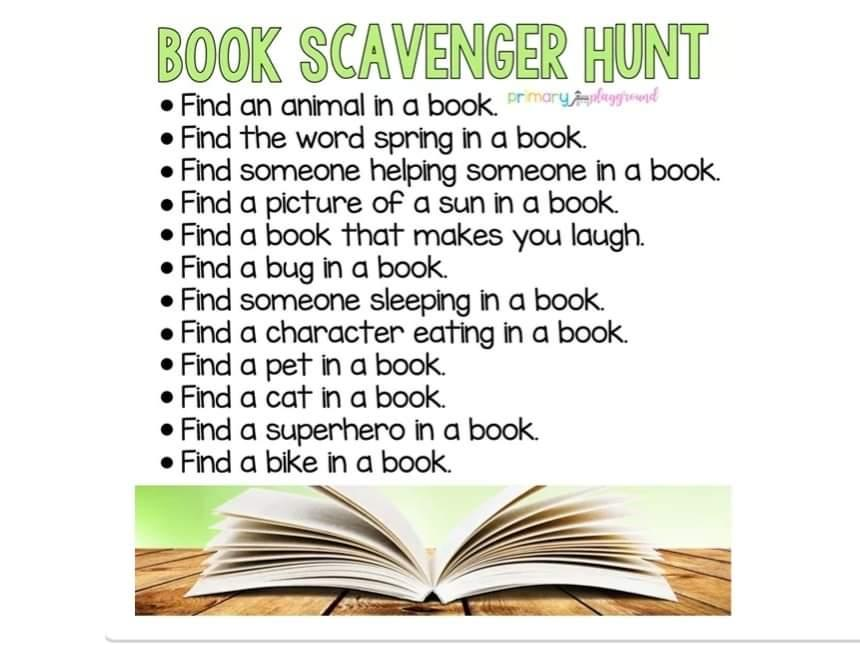 